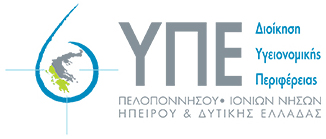 ΑΝΑΚΟΙΝΩΣΗ ΘΕΣΕΩΝ ΕΠΙΚΟΥΡΙΚΩΝ ΙΑΤΡΩΝ 16/07/2024ΚΥ ΦΙΛΙΠΠΙΑΔΑΣΣύμφωνα με την αριθμ. πρωτ. Γ4α/Γ.Π.24716/11.07.2024 Υπουργική ΑπόφασηΓΝ ΑΙΤ/ΝΙΑΣ-ΝΜ ΜΕΣΟΛΟΓΓΙΟΥΣύμφωνα με την αριθμ. πρωτ. Γ4α/Γ.Π.11804/20.06.2024 Υπουργική ΑπόφασηΓΝ-ΚΥ ΦΙΛΙΑΤΩΝΣύμφωνα με την αριθμ. πρωτ. Γ4α/Γ.Π.11799/23.05.2024 Υπουργική ΑπόφασηΓΝ ΛΑΚΩΝΙΑΣ-ΝΜ ΣΠΑΡΤΗΣΣύμφωνα με την αριθμ. πρωτ. Γ4α/Γ.Π.21255/20.05.2024 Υπουργική ΑπόφασηΓΝ ΖΑΚΥΝΘΟΥΣύμφωνα με την αριθμ. πρωτ. Γ4α/Γ.Π.67177/22/18.01.2023 Υπουργική Απόφαση όπως τροποποιήθηκε με την Γ4α/Γ.Π.Οικ.43945/01.09.2023 Υπουργική    ΑπόφασηΓΝ ΑΡΓΟΛΙΔΑΣ-ΝΜ ΑΡΓΟΥΣΣύμφωνα με την αριθμ. πρωτ. Γ4α/Γ.Π.40768/10.08.2023 Υπουργική ΑπόφασηΠΓΝ ΠΑΤΡΩΝΣύμφωνα με την αριθμ. πρωτ. Γ4α/Γ.Π.32261/19.07.2023 Υπουργική ΑπόφασηΓΝ ΑΙΤ/ΝΙΑΣ-ΝΜ ΜΕΣΟΛΟΓΓΙΟΥΣύμφωνα με την αριθμ. πρωτ. Γ4α/Γ.Π.26174/18.05.2023 Υπουργική ΑπόφασηΓΝ ΗΛΕΙΑΣ-ΝΜ ΠΥΡΓΟΥΣύμφωνα με την αριθμ. πρωτ. Γ4α/Γ.Π.13774/18.05.2023 Υπουργική ΑπόφασηΓΝ-ΚΥ ΦΙΛΙΑΤΩΝΣύμφωνα με την αριθμ. πρωτ. Γ4α/Γ.Π.11816/17.05.2023 Υπουργική ΑπόφασηΓΝ ΚΟΡΙΝΘΟΥΣύμφωνα με την αριθμ. πρωτ. Γ4α/Γ.Π.26473/16.05.2023 Υπουργική ΑπόφασηΠΓΝ ΙΩΑΝΝΙΝΩΝΣύμφωνα με την αριθμ. πρωτ. Γ4α/Γ.Π.Οικ.27773/15.05.2023 Υπουργική ΑπόφασηΓΝ ΛΑΚΩΝΙΑΣ ΝΜ ΣΠΑΡΤΗΣΣύμφωνα με την αριθμ. πρωτ. Γ4α/Γ.Π.15642/15.05.2023 Υπουργική ΑπόφασηΚΥ ΝΟΤΙΟΥ ΤΟΜΕΑ ΠΑΤΡΩΝ, ΚΥ ΜΕΣΟΛΟΓΓΙΟΥ, ΚΥ ΚΑΤΩ ΑΧΑΪΑΣΣύμφωνα με την αριθμ. πρωτ. Γ4α/Γ.Π.7549/15.05.2023 Υπουργική ΑπόφασηΓΝΠΠ ΚΑΡΑΜΑΝΔΑΝΕΙΟΣύμφωνα με την αριθμ. πρωτ. Γ4α/Γ.Π.23544/05.05.2023 Υπουργική ΑπόφασηΓΝ ΚΕΡΚΥΡΑΣΣύμφωνα με την αριθμ. πρωτ. Γ4α/Γ.Π.21789/24.04.2023 Υπουργική ΑπόφασηΓΝ ΚΟΡΙΝΘΟΥΣύμφωνα με την αριθμ. πρωτ. Γ4α/Γ.Π.21116/24.04.2023 Υπουργική ΑπόφασηΓΝ ΚΕΡΚΥΡΑΣΣύμφωνα με την αριθμ. πρωτ. Γ4α/Γ.Π.65067/08.12.2022 Υπουργική ΑπόφασηΚΥ ΑΡΕΟΠΟΛΗΣ, ΚΥ ΑΓΙΟΥ ΝΙΚΟΛΑΟΥΣύμφωνα με την αριθμ. πρωτ. Γ4α/Γ.Π.48745/12.10.2022 Υπουργική ΑπόφασηΠΓΝ ΙΩΑΝΝΙΝΩΝΣύμφωνα με την αριθμ. πρωτ. Γ4α/Γ.Π.29830/25.08.2022 Υπουργική ΑπόφασηΓΝ ΛΕΥΚΑΔΑΣΣύμφωνα με την αριθμ. πρωτ. Γ4α/Γ.Π.72659/21/09.02.2022 Υπουργική          Απόφαση όπως τροποποιήθηκε με την Γ4α/Γ.Π.Οικ.24257/03.05.2022 Υπουργική    ΑπόφασηΓΝ ΛΑΚΩΝΙΑΣ-ΝΜ ΣΠΑΡΤΗΣΣύμφωνα με την αριθμ. πρωτ. Γ4α/Γ.Π.59170/29.11.2021 Υπουργική          ΑπόφασηΓΝ ΑΡΓΟΛΙΔΑΣ ΝΜ ΝΑΥΠΛΙΟΥΣύμφωνα με την αριθμ. πρωτ. Γ4α/Γ.Π.13658/11.03.2021 Υπουργική          ΑπόφασηΓΝ ΑΡΓΟΛΙΔΑΣ-ΝΜ ΑΡΓΟΥΣΣύμφωνα με την αριθμ. πρωτ. Γ4α/Γ.Π.9383/01.03.2021 Υπουργική          ΑπόφασηΓΝ ΛΑΚΩΝΙΑΣ-ΝΜ ΣΠΑΤΡΗΣΣύμφωνα με την αριθμ. πρωτ. Γ4α/Γ.Π.2511/26.01.2021 Υπουργική          ΑπόφασηΚΕΝΤΡΟ ΥΓΕΙΑΣΕΙΔΙΚΟΤΗΤΑΑΡ. ΘΕΣΕΩΝΧΡΟΝΙΚΗ ΔΙΑΡΚΕΙΑ ΣΕ ΕΤΗΚΥ ΦΙΛΙΠΠΙΑΔΑΣ ΓΕΝΙΚΗΣ ΙΑΤΡΙΚΗΣ13ΝΟΣΟΚΟΜΕΙΟΕΙΔΙΚΟΤΗΤΑΑΡ. ΘΕΣΕΩΝΧΡΟΝΙΚΗ ΔΙΑΡΚΕΙΑ ΣΕ ΕΤΗΓΝ ΑΙΤ/ΝΙΑΣ-ΝΜ ΜΕΣΟΛΟΓΓΙΟΥΑΝΑΙΣΘΗΣΙΟΛΟΓΙΑΣ12ΝΟΣΟΚΟΜΕΙΟΕΙΔΙΚΟΤΗΤΑΑΡ. ΘΕΣΕΩΝΧΡΟΝΙΚΗ ΔΙΑΡΚΕΙΑ ΣΕ ΕΤΗΓΝ-ΚΥ ΦΙΛΙΑΤΩΝΧΕΙΡΟΥΡΓΙΚΗΣ23ΝΟΣΟΚΟΜΕΙΟΕΙΔΙΚΟΤΗΤΑΑΡ. ΘΕΣΕΩΝΧΡΟΝΙΚΗ ΔΙΑΡΚΕΙΑ ΣΕ ΕΤΗΓΝ ΛΑΚΩΝΙΑΣ-ΝΜ ΣΠΑΡΤΗΣΟΡΘΟΠΕΔΙΚΗΣ13ΝΟΣΟΚΟΜΕΙΟΕΙΔΙΚΟΤΗΤΑΑΡ. ΘΕΣΕΩΝΧΡΟΝΙΚΗ ΔΙΑΡΚΕΙΑ ΣΕ ΕΤΗΓΝ ΖΑΚΥΝΘΟΥΚΑΡΔΙΟΛΟΓΙΑΣ13ΓΝ ΖΑΚΥΝΘΟΥΕΣΩΤΕΡΙΚΗΣ ΠΑΘΟΛΟΓΙΑΣ23ΓΝ ΖΑΚΥΝΘΟΥΑΚΤΙΝΟΔΙΑΓΝΩΣΤΙΚΗΣ13ΓΝ ΖΑΚΥΝΘΟΥΠΑΙΔΙΑΤΡΙΚΗΣ13ΝΟΣΟΚΟΜΕΙΟΕΙΔΙΚΟΤΗΤΑΑΡ. ΘΕΣΕΩΝΧΡΟΝΙΚΗ ΔΙΑΡΚΕΙΑ ΣΕ ΕΤΗΓΝ ΑΡΓΟΛΙΔΑΣ-ΝΜ ΑΡΓΟΥΣΑΚΤΙΝΟΛΟΓΙΑΣ12ΝΟΣΟΚΟΜΕΙΟΕΙΔΙΚΟΤΗΤΑΑΡ. ΘΕΣΕΩΝΧΡΟΝΙΚΗ ΔΙΑΡΚΕΙΑ ΣΕ ΕΤΗΠΓΝ ΠΑΤΡΩΝΑΙΜΑΤΟΛΟΓΙΑΣ12ΝΟΣΟΚΟΜΕΙΟΕΙΔΙΚΟΤΗΤΑΑΡ. ΘΕΣΕΩΝΧΡΟΝΙΚΗ ΔΙΑΡΚΕΙΑ ΣΕ ΕΤΗΓΝ ΑΙΤ/ΝΙΑΣ-ΝΜ ΜΕΣΟΛΟΓΓΙΟΥΧΕΙΡΟΥΡΓΙΚΗΣ12ΝΟΣΟΚΟΜΕΙΟΕΙΔΙΚΟΤΗΤΑΑΡ. ΘΕΣΕΩΝΧΡΟΝΙΚΗ ΔΙΑΡΚΕΙΑ ΣΕ ΕΤΗΓΝ ΗΛΕΙΑΣ-ΝΜ ΠΥΡΓΟΥΧΕΙΡΟΥΡΓΙΚΗΣ12ΝΟΣΟΚΟΜΕΙΟΕΙΔΙΚΟΤΗΤΑΑΡ. ΘΕΣΕΩΝΧΡΟΝΙΚΗ ΔΙΑΡΚΕΙΑ ΣΕ ΕΤΗΓΝ-ΚΥ ΦΙΛΙΑΤΩΝΠΑΙΔΙΑΤΡΙΚΗΣ21ΝΟΣΟΚΟΜΕΙΟΕΙΔΙΚΟΤΗΤΑΑΡ. ΘΕΣΕΩΝΧΡΟΝΙΚΗ ΔΙΑΡΚΕΙΑ ΣΕ ΕΤΗΓΝ ΚΟΡΙΝΘΟΥΠΑΙΔΟΨΥΧΙΑΤΡΙΚΗΣ13ΝΟΣΟΚΟΜΕΙΟΕΙΔΙΚΟΤΗΤΑΑΡ. ΘΕΣΕΩΝΧΡΟΝΙΚΗ ΔΙΑΡΚΕΙΑ ΣΕ ΕΤΗΠΓΝ ΙΩΑΝΝΙΝΩΝΧΕΙΡΟΥΡΓΙΚΗΣ ΘΩΡΑΚΟΣ με εμπειρία στην Καρδιοχειρουργική12ΝΟΣΟΚΟΜΕΙΟΕΙΔΙΚΟΤΗΤΑΑΡ. ΘΕΣΕΩΝΧΡΟΝΙΚΗ ΔΙΑΡΚΕΙΑ ΣΕ ΕΤΗΓΝ ΛΑΚΩΝΙΑΣ ΝΜ ΣΠΑΡΤΗΣΑΚΤΙΝΟΛΟΓΙΑΣ13ΚΕΝΤΡΑ ΥΓΕΙΑΣΕΙΔΙΚΟΤΗΤΑΑΡ. ΘΕΣΕΩΝΧΡΟΝΙΚΗ ΔΙΑΡΚΕΙΑ ΣΕ ΕΤΗΚΥ ΜΕΣΟΛΟΓΓΙΟΥ ΠΑΙΔΙΑΤΡΙΚΗΣ12ΝΟΣΟΚΟΜΕΙΟΕΙΔΙΚΟΤΗΤΑΑΡ. ΘΕΣΕΩΝΧΡΟΝΙΚΗ ΔΙΑΡΚΕΙΑ ΣΕ ΕΤΗΓΝΠΠ ΚΑΡΑΜΑΝΔΑΝΕΙΟΚΑΡΔΙΟΛΟΓΙΑΣ με εμπειρία σε παιδιατρικά περιστατικά12ΝΟΣΟΚΟΜΕΙΟΕΙΔΙΚΟΤΗΤΑΑΡ. ΘΕΣΕΩΝΧΡΟΝΙΚΗ ΔΙΑΡΚΕΙΑ ΣΕ ΕΤΗΓΝ ΚΕΡΚΥΡΑΣΝΕΦΡΟΛΟΓΙΑΣ13ΝΟΣΟΚΟΜΕΙΟΕΙΔΙΚΟΤΗΤΑΑΡ. ΘΕΣΕΩΝΧΡΟΝΙΚΗ ΔΙΑΡΚΕΙΑ ΣΕ ΕΤΗΓΝ ΚΟΡΙΝΘΟΥΦΥΣΙΚΗΣ ΙΑΤΡΙΚΗΣ ΚΑΙ ΑΠΟΚΑΤΑΣΤΑΣΗΣ13ΝΟΣΟΚΟΜΕΙΟΕΙΔΙΚΟΤΗΤΑΑΡ. ΘΕΣΕΩΝΧΡΟΝΙΚΗ ΔΙΑΡΚΕΙΑ ΣΕ ΕΤΗΓΝ ΚΕΡΚΥΡΑΣΠΑΘΟΛΟΓΙΑΣ43ΓΝ ΚΕΡΚΥΡΑΣΝΕΥΡΟΛΟΓΙΑΣ13ΓΝ ΚΕΡΚΥΡΑΣΠΑΘΟΛΟΓΙΚΗΣ ΑΝΑΤΟΜΙΚΗΣ13ΓΝ ΚΕΡΚΥΡΑΣΚΑΡΔΙΟΛΟΓΙΑΣ13ΓΝ ΚΕΡΚΥΡΑΣΩΡΛ13ΓΝ ΚΕΡΚΥΡΑΣΑΚΤΙΝΟΔΙΑΓΝΩΣΤΙΚΗΣ13ΚΕΝΤΡΑ ΥΓΕΙΑΣΕΙΔΙΚΟΤΗΤΑΑΡ. ΘΕΣΕΩΝΧΡΟΝΙΚΗ ΔΙΑΡΚΕΙΑ ΣΕ ΕΤΗΚΥ ΑΡΕΟΠΟΛΗΣΓΕΝΙΚΗΣ ΙΑΤΡΙΚΗΣ για την κινητή μονάδα του ΚΥ Αρεόπολης11ΚΥ ΑΓΙΟΥ ΝΙΚΟΛΑΟΥΓΕΝΙΚΗΣ ΙΑΤΡΙΚΗΣ για την κινητή μονάδα του ΚΥ Αγίου Νικολάου11ΝΟΣΟΚΟΜΕΙΟΕΙΔΙΚΟΤΗΤΑΑΡ. ΘΕΣΕΩΝΧΡΟΝΙΚΗ ΔΙΑΡΚΕΙΑ ΣΕ ΕΤΗΠΓΝ ΙΩΑΝΝΙΝΩΝ ΠΥΡΗΝΙΚΗΣ ΙΑΤΡΙΚΗΣ με εμπειρία στην υβριδική απεικόνιση για τη μονάδα PET-CT12ΝΟΣΟΚΟΜΕΙΟΕΙΔΙΚΟΤΗΤΑΑΡ. ΘΕΣΕΩΝΧΡΟΝΙΚΗ ΔΙΑΡΚΕΙΑ ΣΕ ΕΤΗΓΝ ΛΕΥΚΑΔΑΣΧΕΙΡΟΥΡΓΙΚΗΣ13ΝΟΣΟΚΟΜΕΙΟΕΙΔΙΚΟΤΗΤΑΑΡ. ΘΕΣΕΩΝΧΡΟΝΙΚΗ ΔΙΑΡΚΕΙΑ ΣΕ ΕΤΗΓΝ ΛΑΚΩΝΙΑΣ-ΝΜ ΣΠΑΡΤΗΣΑΝΑΙΣΘΗΣΙΟΛΟΓΙΑΣ13ΝΟΣΟΚΟΜΕΙΟΕΙΔΙΚΟΤΗΤΑΑΡ. ΘΕΣΕΩΝΧΡΟΝΙΚΗ ΔΙΑΡΚΕΙΑ ΣΕ ΕΤΗΓΝ ΑΡΓΟΛΙΔΑΣ ΝΜ ΝΑΥΠΛΙΟΥΠΑΙΔΙΑΤΡΙΚΗΣ12ΝΟΣΟΚΟΜΕΙΟΕΙΔΙΚΟΤΗΤΑΑΡ. ΘΕΣΕΩΝΧΡΟΝΙΚΗ ΔΙΑΡΚΕΙΑ ΣΕ ΕΤΗΓΝ ΑΡΓΟΛΙΔΑΣ-ΝΜ ΑΡΓΟΥΣΠΑΙΔΙΑΤΡΙΚΗΣ12ΝΟΣΟΚΟΜΕΙΟΕΙΔΙΚΟΤΗΤΑΑΡ. ΘΕΣΕΩΝΧΡΟΝΙΚΗ ΔΙΑΡΚΕΙΑ ΣΕ ΕΤΗΓΝ ΛΑΚΩΝΙΑΣ-ΝΜ ΣΠΑΡΤΗΣΠΑΘΟΛΟΓΙΑΣ13